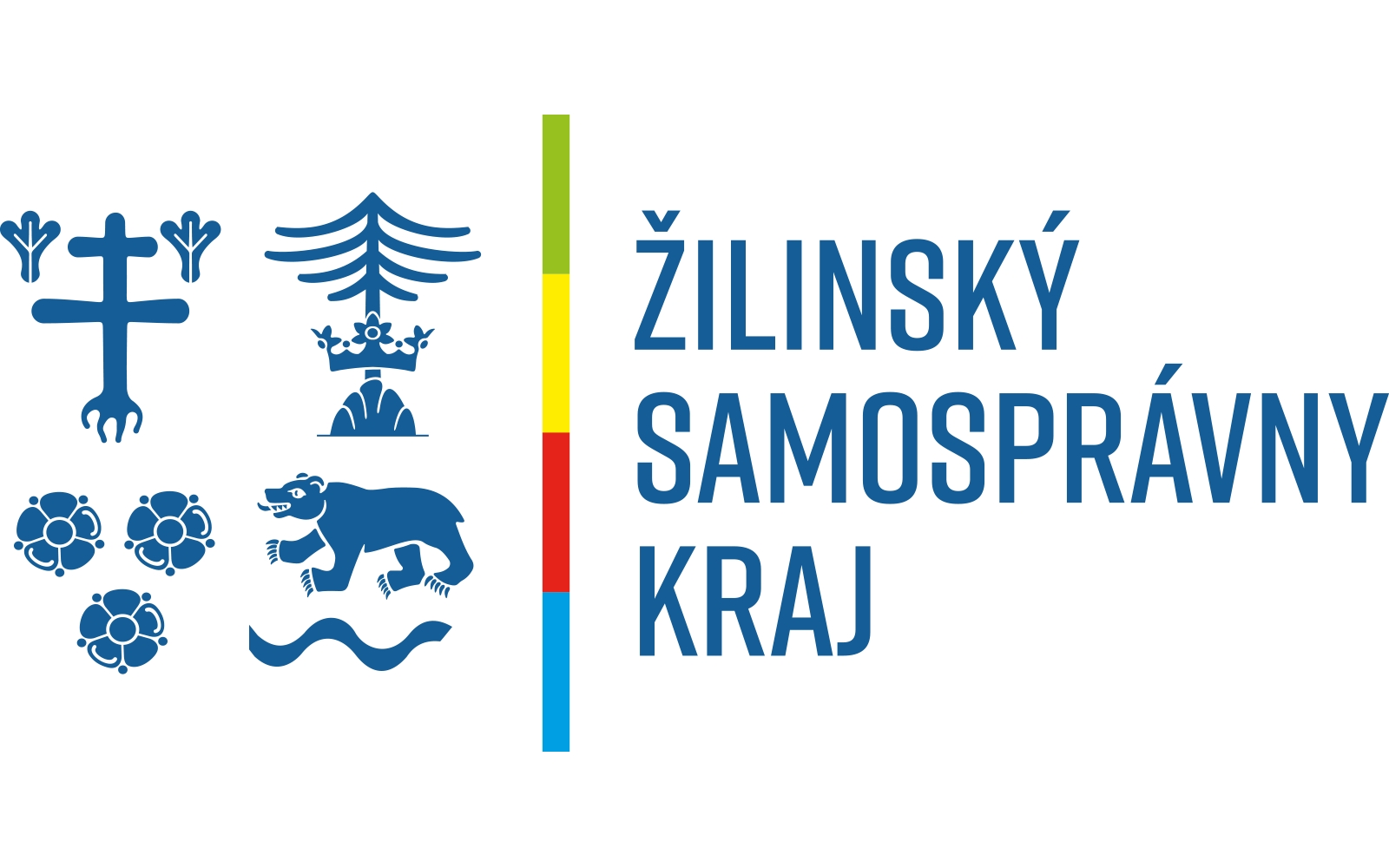 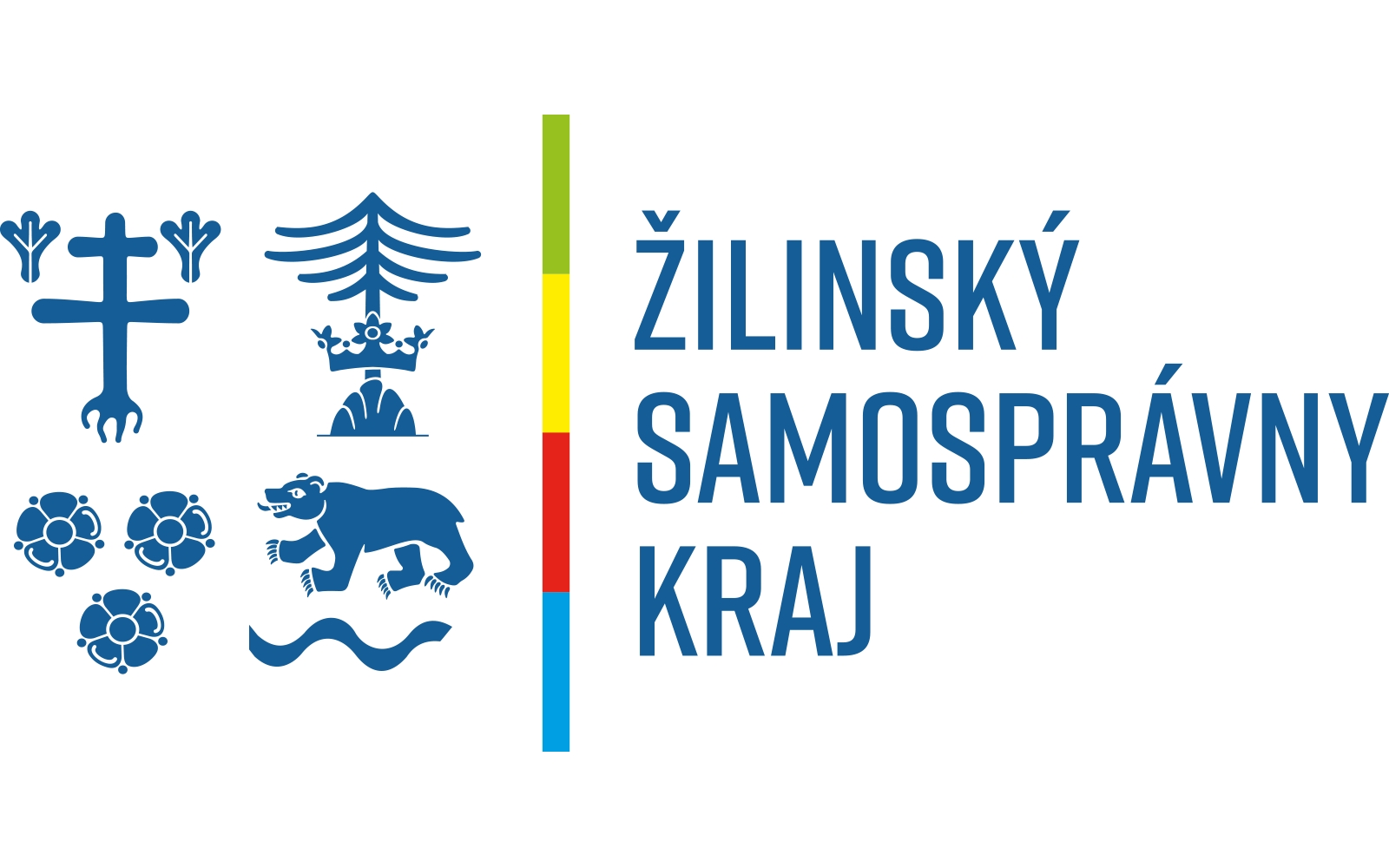 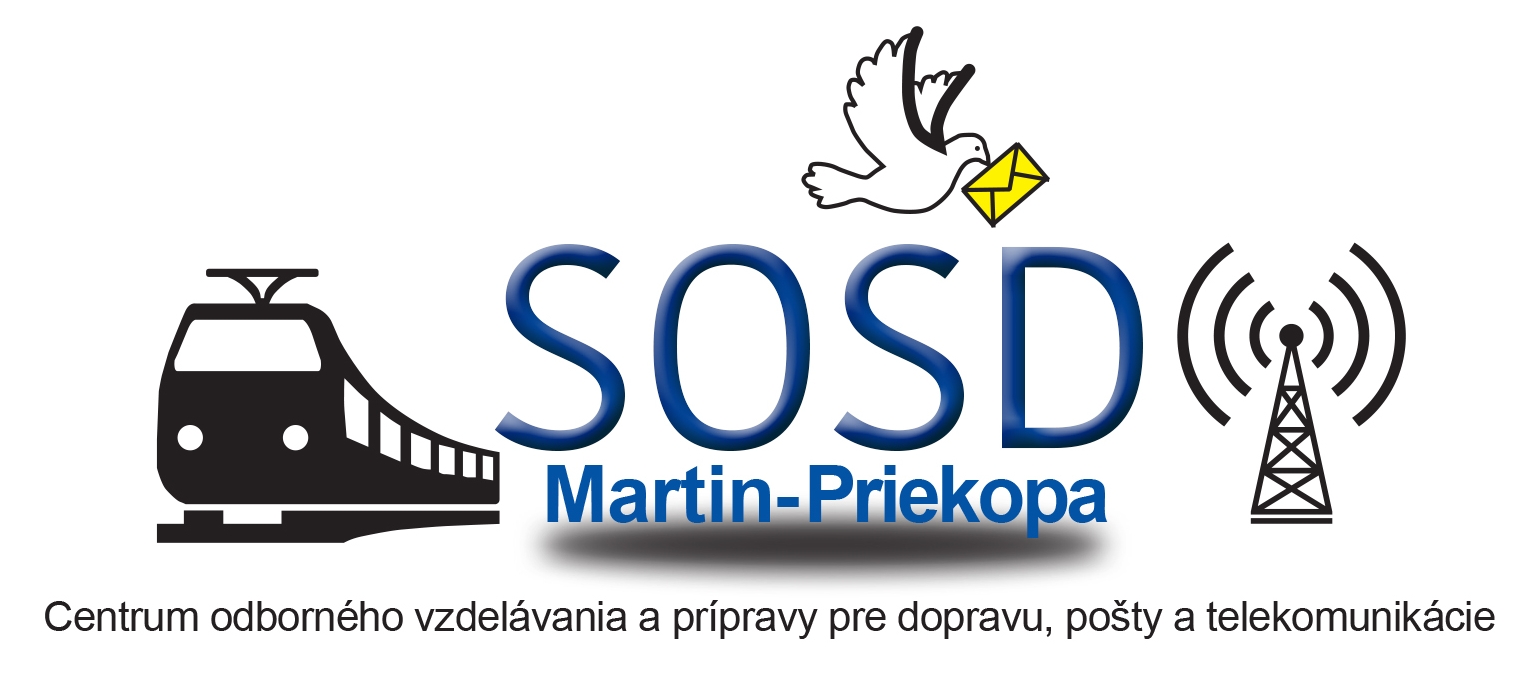 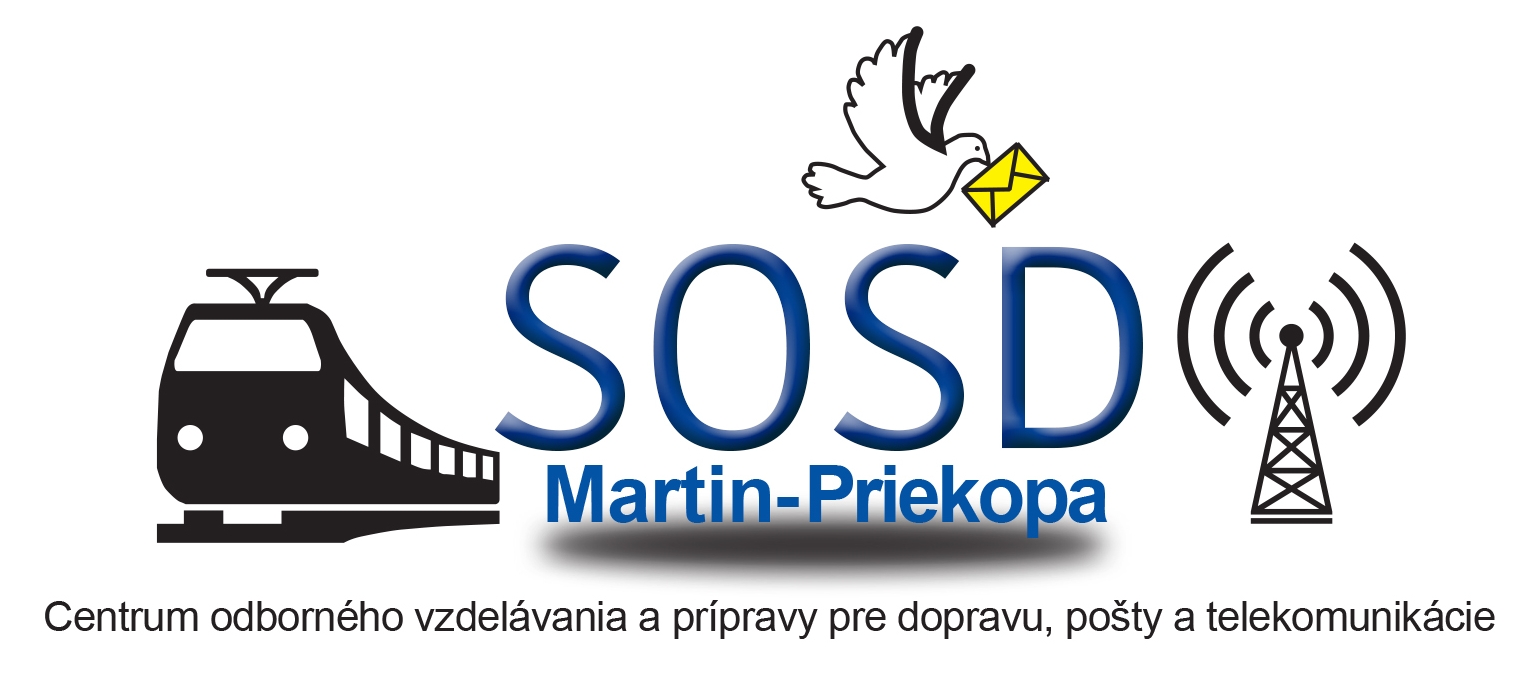 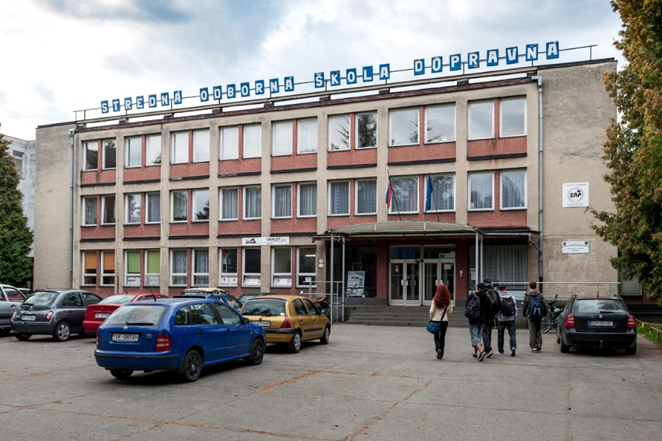 VYHODNOCOVACIA  SPRÁVA O ČINNOSTI CENTRA ODBORNÉHO VZDELÁVANIA A PRÍPRAVY pre  dopravu, pošty a telekomunikácie pri SOŠD Martin-Priekopaza obdobie január 2019 – august 2019 v školskom roku 2018/2019Martin-Priekopa 14. 10. 2019	PhDr. Jarmila Matejčíková, v. r.	riaditeľka školy Štruktúra:Predstavenie subjektu, jeho organizačné členenie.Ponuka centra (akreditované, rekvalifikačné kurzy, vzdelávacie a odborne zamerané aktivity, súťaže, olympiády...).Štatistické zhodnotenie (koľko žiakov školy, koľko žiakov iných subjektov bolo v centre začlenených, koľko bolo frekventantov kurzov, vzdelávaných pedagógov, majstrov odborného výcviku atď.).Vyhodnotenie plánu činnosti za uplynulé obdobie a jeho prínos (vyhodnotenie konkrétnych aktivít, prezentácia výstupov – napr. učebné materiály, zorganizované podujatie atď.).Prepojenie centra s praxou (spolupráca so zamestnávateľmi, uplatniteľnosť absolventov, účasť zamestnávateľov na skúškach, ich podiel na tvorbe a inovácii školských vzdelávacích programov atď.).Spolupráca so základnými školami.Formy propagácie odborného vzdelávania a prípravy, poskytované poradenstvo.Informácia o hospodárení COVaP za uvedené obdobie (uviesť nadobudnutý majetok, investície, učebné materiály, mzdy, školenia z prostriedkov COVaP v súlade s prílohou 
č. 8)Predbežný stručný plán činnosti na nadchádzajúci školský rok a predbežný rozpočet.1. 	Predstavenie subjektu, jeho organizačné členenie     	Predložené hodnotenie práce Centra odborného vzdelávania a prípravy 
pre dopravu, pošty a telekomunikácie  pri SOŠD Martin-Priekopa sa týka obdobia 
1. 10. 2019 do 31. 8. 2019.	Železničná doprava,  ako jeden z najekologickejších druhov dopravy, potrebuje neustále mladých a kvalifikovaných zamestnancov pre  Železnice SR (ŽSR), Železničnú spoločnosť Slovensko (ŽSSK), Železničnú spoločnosť Cargo Slovakia, a. s., ale aj pre úsek opráv v oblasti železničnej dopravy – ŽOS Vrútky. Dňa 5. 2. 2014 Železnice Slovenskej republiky podpísali s SOŠD Martin-Priekopa zmluvu o spolupráci, a tým jednoznačne preukázali, že škola je  vybavená personálne i materiálne na  vzdelávanie  odborníkov v železničnej doprave pre viac ako 2 samosprávne kraje. Na základe potrieb ŽSR sa škola vyprofilovala pre odbory 37  doprava, pošty a telekomunikácie. 	Stredná odborná škola dopravná Martin-Priekopa so svojou 133-ročnou tradíciou výchovy železničiarskeho dorastu získala  dňa 25.  júla 2018 súhlas Žilinského samosprávneho kraja a následne 6. 11. 2018 jej bolo udelené  AZZZ Bratislava oprávnenie používať pri svojom názve školy označenie Centrum odborného vzdelávania pre dopravu, pošty a telekomunikácie  (COVP). Dňa 10. 1. 2019 bolo COVP za účasti zástupcov duálneho vzdelávania a predsedníčky ŽSK slávnostne otvorené.	Od roku 2016/17 sme vstúpili do duálneho vzdelávania s tromi firmami a ako jediná škola v rámci Slovenska  sme získali žiakov do všetkých študijných i učebných odborov 
pre Železnice SR. Od školského roku 2019/20 sme podpísali zmluvu o  duálnom vzdelávaní  so Železničnou spoločnosťou Slovensko v odbore mechanik elektrotechnik a s Poštami SR. Železničná spoločnosť Slovensko podpísala Memorandum o spolupráci medzi Žilinským samosprávnym krajom a SOŠD Martin-Priekopa. Spolupráca je zameraná 
na vytvorenie Vzdelávacieho centra  pre ŽSSK v priestoroch tzv. starej budovy teoretického vyučovania na pomoc pri vyučovaní a odbornej praxi  a na   prípravu zmluvy o duálnom vzdelávaní žiakov. 	V spolupráci s Katedrou  železničnej dopravy Žilinskej univerzity sme na základe požiadavky ŽSR vytvorili nový učebný odbor - mechanik železničnej prevádzky, ktorý je od 1. 9. 2018 v experimentálnom overovaní.    	Zamestnanci našej školy sa aktívne zapájali v Štátnom inštitúte odborného vzdelávania (ŠIOV) do prípravy najdôležitejších dokumentov pre duálne vzdelávanie pre odbory 
37  doprava, pošty a telekomunikácie  a  pri tvorbe RUP pre odbory 37 doprava, pošty a telekomunikácie,  26  elektrotechnika a 24  strojárstvo a ostatná kovospracujúca výroba 
pre odbor mechanik opravár koľajových vozidiel. Personálne zabezpečenie	Pedagogické kolektívy učiteľov a majstrov odbornej výchovy sa vyprofilovali podľa študijných a učebných odborov, ktoré máme v sieti zadefinované. Vo všetkých odboroch vzdelávania mala   Stredná odborná škola dopravná Martin-Priekopa v školskom roku 2018/19 zabezpečenú 100 % kvalifikovanosť a 94,7 % odbornosť učiteľov, majstrov a vychovávateľov. 	Koordinátorom duálneho vzdelávania je  hlavný majster Mgr. Dušan Striško. 	Vedúci zamestnanci školy :Pedagógovia podľa kariérového stupňa v školskom roku 2018/19Odbory štúdia v školskom roku 2018/19	Škola ponúkala  nasledovné študijné a učebné  odbory:	Študijné odbory	2697 K 	mechanik elektrotechnik	3759 K 	komerčný pracovník v doprave	3758 K 	operátor prevádzky a ekonomiky dopravy	2684 K 	bezpečnostné systémy v doprave a priemysle	Učebné odbory	2683 H11 	elektromechanik – silnoprúdová technika	3762 H 	železničiar	3763 H 	manipulant poštovej prevádzky a prepravy	3770 H 	mechanik železničnej prevádzky (experiment)	2466 H 10 	mechanik opravár  - koľajové vozidláDuálne vzdelávanie:1.3 	Materiálno-technické vybavenie	Materiálno – technické vybavenie pre všetky študijné i učebné odbory je v súlade 
so stanovenými normatívmi MŠVVaŠ SR. ŽSR poskytli škole vybavenie železničnej  stanice a ďalšie odborné pomôcky na skvalitnenie výchovno-vyučovacieho procesu.	Veľkosť areálu školy je 31 495 m2.  Dielne tvoria 2 667 m2, 2 budovy školského internátu, telocvičňa 1 018 m2, kuchyňa a jedáleň 600 m2, administratívna budova 450 m2. Ku škole patria: školská chata v Starej Lesnej, futbalové ihrisko a multifunkčné ihrisko. Škola má dobrú strategickú polohu vzhľadom na železničný uzol smer východ – západ a sever a juh, čo zabezpečuje dobrú dochádzku žiakov do školy smer Žilina, Banská Bystrica, Liptovský Mikuláš. ŠkolaŠkola má dostatok priestorov – učební všeobecného vzdelávania, odborných učební, laboratórií, pracovísk praktického vyučovania a kabinetov na to, aby mohla pôsobiť ako Centrum odborného vzdelávania a prípravy pre železničnú dopravu. Budova  tzv. starej školy bola zmluvne na 20 rokov prenajatá Železničnej spoločnosti Slovensko ďalej (ŽSSK), ktorá si ju  pripravuje  ako vzdelávacie centrum.  Ich nadštandardné technické vybavenie bude v rámci Slovenska poskytovať aj pre potreby vzdelávania žiakov našej školy . V roku 2009 prebehla komplexná rekonštrukcia kúrenia školy firmou Martico. V dielňach boli vybudované plynové ohrievače, ktoré zabezpečujú možnosť vykúrenia priestorov. Každá budova má možnosť vlastného režimu kúrenia.V roku 2013 bola opravená strecha telocvične a v roku 2015 strecha nového internátu.V roku 2018/19 boli vymenené okná so žalúziami v novej budove školy, dokončila sa druhá etapa opravy strechy dielní a realizovala sa 1.etapa výmeny okien v administratívnej budove. Pripravil sa projekt na výmenu okien v priestoroch kuchyne, jedálne a ukončenie výmeny okien v AB budove na jeseň 2019.Pracoviská odborného vyučovania	V rámci COVP neustále dobudovávame s pomocou ŽSR vybavenie učební. Získali sme kompletné vybavenie železničnej stanice a z CARGO pult lokomotívy, ako i vizualizéry pre učiteľov a majstrov v odbore železničná doprava. Boli vybudované svojpomocne 
3 špeciálne učebne pre nasledovné odbory štúdia : – pre mechanik-elektrotechnik a železničiar, pre bezpečnostné systémy v doprave a pre odbor manipulátor poštovej prevádzky a prepravy. Učebne boli  nadštandardne kompletne zariadené podľa normy vybavenia pre jednotlivé odbory.	Úsek dielne – tzv. železničná stanica sa  dopĺňa  o ďalšie pomôcky z oblasti železničnej dopravy. Pripravuje sa učebňa pre Železnice SR, ktorí nám poskytujú bezodplatne softvér v hodnote 180 tisíc € – stavanie železničnej trate. Odborní učitelia a majstri OV budú preškolení v jesennom období. Škole sa podarilo doplniť personálne obsadenie odborných učiteľov a majstrov OV v oblasti železničnej dopravy a Pôšt.	V súčasnosti je na ŽSK odkonzultovaný projekt , ktorým by sme chceli z európskych fondov získať finančnú dotáciu na modernizáciu špeciálnych učební v dielňach OV a predkladáme  projekt na skvalitnenie práce v IKT. Školský internát	Školský internát SOŠ dopravnej v Martine-Priekope tvoria dve budovy- blok A a blok B. Žiaci stredných škôl sú počas školského roku ubytovaní v bloku B na prízemí a 7 poschodiach a na 3. a 4.  poschodí bloku A. Zvyšné poschodia ponúkajú ubytovanie v podnikateľskej činnosti  ako turistická ubytovňa. 	Ubytovacia kapacita pre žiakov v ŠI - k 15. 3. 2018 je 206 žiakov•	blok B -  sedemposchodová budova + prízemie , •	kapacita budovy je 180 lôžok, na každom poschodí sú 3 izby s bunkovým systémom      (dve trojposteľové izby s príslušným sociálnym zariadením - kúpeľňa, WC) 
a 2 samostatné trojposteľové  izby so sociálnym zariadením -  kúpeľňa, WC,•	v každej izbe je káblové pripojenie na internet,  •	na každom poschodí  je  kuchynka, študovňa a spoločenská miestnosť,  •	hudobný salónik s digitálnym pianom je na 7. poschodí,  •	posilňovňa je na prízemí B bloku,                                                 •	blok A - 3. a 4. poschodie,•	kapacita 3. poschodia je 20 lôžok v jednej dvojposteľovej a šiestich trojposteľových izbách,•	kapacita 4. poschodia je 8 lôžok v jednej dvojposteľovej a dvoch trojposteľových izbách,•	sociálne zariadenia ( kúpeľňa a WC) sú spoločné pre celé poschodie,•	v každej izbe je káblové pripojenie na internet,    •	na 3. poschodí  je  kuchynka a spoločenská miestnosť,•	na 1. poschodí je školská knižnica, •	žiaci využívajú školskú  telocvičňu a  multifunkčné ihrisko.	Z celkového počtu ubytovaných bolo 15 žiakov SOŠD ( 12 chlapcov a 3 dievčatá) 
a 191 žiakov BG Sučany (55 chlapcov a 136 dievčat).		Škola dala v školskom roku 2018/19 na Žilinský samosprávny požiadavku na  výmenu okien a oteplenie ŠI, čím by sa podstatne zlepšili podmienky ubytovania žiakov. Školská jedáleň	Školská jedáleň  Strednej odbornej školy dopravnej Martin-Priekopa patrí do originálnych kompetencií ŽSK. Vďaka finančným dotáciám ŽSK je zmodernizovaná a prispôsobená novým trendom vo svete, je vybavená umývačkami riadu, chladiacimi zariadeniami 
a inými technickými vymoženosťami. Má svoju PC vybavenosť, zjednodušený 
a prehľadný výdaj obedov na čipové karty. Používa počítačový program Vis Plzeň, ktorý zahŕňa finančné hospodárenie skladu, finančnú bilanciu, prepočet nutričných hodnôt podávanej stravy ako aj kompletnú evidenciu stravníkov. Jedálny lístok s dvomi hlavnými jedlami je zverejnený na internetovej stránke našej školy a na nástenke v priestoroch školskej jedálne	Školská jedáleň s kuchyňou sú v bezbariérovom pásme umiestnené v prízemnej budove SOŠD. Dispozične pozostáva zo skladových priestorov na suchý tovar, zeleninu a ovocie, sklad čistiacich potrieb, kuchyne, umyváreň stolového riadu, kancelárie pre vedúcu zariadenia, sociálnych priestorov pre pracovníkov školského stravovacieho zariadenia 
a šatne. Pracovníčky plnia všetky kvalifikačné predpoklady. Priestorové využitie kuchyne je 160m² a jedálne 224m². Poskytuje 76 miest na sedenie. 	Plánovaná kapacita kuchyne je  pre 250 stravníkov. V priemere sa pripravuje 60 obedov, 
80 raňajok a 80 večerí denne pre žiakov SOŠD a dôchodcov - bývalých zamestnancov školy, cudzích stravníkov a  žiakov bilingválneho gymnázia Sučany. Školská jedáleň sa postupne každý rok prebudováva vďaka dotáciám ŽSK.2. 	Ponuka centra	(akreditované, rekvalifikačné kurzy, vzdelávacie a odborne zamerané aktivity, súťaže, olympiády...)	Stredná odborná škola dopravná Martin-Priekopa ponúkala: 2.1  Akreditované kurzy: a) 	Skúšky na overenie odbornej spôsobilosti na získanie čiastočnej kvalifikácie Elektromechanik – silnoprúdová technika (číslo oprávnenia 3558/2018/OPI – 20/1)b)	vzdelávací program ďalšieho vzdelávania Elektromechanik – silnoprúdová technika 
500 hodín (číslo POA: 3558/2017/110/1) 2.2	Súťažné aktivity:	Škola každoročne organizuje:krajské kolo v súťaži  Enersol SK - využitie alternatívnych zdrojov energie, úspory energie a hľadanie obnoviteľných zdrojov energieOrganizujeme každý rok okresné preteky v brannej všestrannostiKaždý druhý rok organizujeme regionálne  preteky – KALOKAGÁTIAÚčasť na súťaži Maják pre dopravu – 4. miestoZENIT v elektronike pre SOŠ – ŠK- 47 žiakov z 3. A a 4. A, krajské kolo -  1 žiak z 3.Aon-line súťaž Finančná olympiáda - 3. BC, 4. BC, 2. BCEnersol SK - využitie alternatívnych zdrojov energie, úspory energie a hľadanie obnoviteľných zdrojov energie - zorganizované krajské kolo súťaže, postup 1 práce do celoslovenského kolaAMAVET -zapojenie žiakov do súťažných prehliadok„Maják pre dopravu“ – účasť žiakovXIV. ročník celoslovenskej súťaže odborných vedomostí a praktických zručností žiakov stredných odborných škôl v odboroch: 26 elektrotechnika – kategória so zameraním 
na oblasť mechanik elektrotechnik – energetika a elektromechanik - silnoprúdová technika. Na veľmi kvalitne obsadenej celoslovenskej súťaži naši žiaci Damián Kšenzulák a Pavol Marček obsadili ako družstvo štvrté miesto.  V súťaži jednotlivcov obsadili Damián Kšenzulák 14. miesto a Pavol Marček 6. miesto.2.3	Vzdelávacie aktivityPrezentácia možností štúdia v dopravných odboroch Prednášky pre žiakov školy v spolupráci s Katedrou ekonomiky FPEDAS ŽUExperimentálne merania v spolupráci s FEIT ŽUŠkola spolupracuje aj s MDSR v oblasti propagácie dopravných odborov a pravidelne sa zúčastňuje akcií, ako Študuj dopravu vo Vrútkach a Bratislave, Mladý tvorca, Modrý maják pre dopravuŠkola spolupracuje s firmou KIA, a zúčastňuje sa na súťaži a prezentácii akcie Bezpečne na cestáchDeň otvorených dverí SOŠD v období november a februárTechnická výchova pre žiakov ZŠ v priestoroch dielní SOŠD„Prijímačky na nečisto“ pre žiakov ZŠ2.4	Odborné exkurzie a stáže       V školskom roku 2018/19 sa žiaci školy spolu s učiteľmi a majstrami odbornej výchovy zúčastnili plánovaných exkurzií v uvedených podnikoch	Odborné exkurzie na úseku teoretického vyučovaniaExperimentálne merania Inštitút A. Stodolu Žilinskej univerzity, Liptovský Mikuláš Žilinská univerzita – dopravná sála – práca žiakov na zabezpečovacích zariadeniachLetisko Košice MVE Ľubochňa Svet techniky OstravaŽSR Martin, ŽSR ŽilinaDOD ŽSSK Depo ŽilinaČistička odpadových vôd VrútkyElektráreň ĽubochňaDopravné múzeum BratislavaVETECH SK – jednoúčelové zariadenia a výroba rozvádzačovVýmenné odborné stáže u zamestnávateľov v zahraničí v rámci projektu Erasmus +	Odborné exkurzie zamerané na železničnú dopravu na úseku OVŽelezničná stanica Martin – ukážka práce na stavadle, v kancelárii výpravcu, zostavovanie vlakovej cesty pomocou elektromechanikyŽelezničná stanica Párnica - ukážka práce na stavadle, v kancelárii výpravcu, zostavovanie vlakovej cesty pomocou elektromechanikyŽst. Teplička nad Váhom – zriaďovacia stanica, najnovší systéme stavania vlakových a posunových ciest – ESA, rozraďovanie vozňov na zvážnom pahorkuŽelezničná stanica Púchov – stavanie vlakových ciest – elektronické stavadlo ILTIS – SiemensŽst. Vrútky – ústredné stavadlo, relleové zabezpečovacie zariadenie (číslicový systéme) stavania vlakových ciest, pomocné stavadlo, ukážka povolania operátor prevádzkyŽst. Žilina – relleové zabezpečovacie zariadenie – cestový systémŽst. Štrba – relleové zabezpečovacie zariadenie – starý systém + obsluha ozubnicovej železniceŽst. Oravský Podzámok – samovratné výhybkyŽst. Príbovce – typové stavadlo TEST2.5 	Spolupráca pri organizácii a príprave akcie Ministerstva dopravy a výstavby SR  Študuj dopravu – ktorá je zameraná  na kariérové poradenstvo pre žiakov ZŠŠkola každoročne zabezpečuje organizačne prípravu akcieŠtudenti školy prezentujú školu pri stánku a zabezpečujú s majstrami OV, zabezpečujú sprevádzanie skupín  a vypomáhajú vystavovateľom pri prezentácii dopravných firiem3. 	Štatistické zhodnotenie	(koľko žiakov školy, koľko žiakov iných subjektov bolo v centre začlenených, koľko bolo frekventantov kurzov, vzdelávaných pedagógov, majstrov odborného výcviku atď.)	Počet žiakov  školy 	Počet žiakov po prijímacích skúškach  pre školský rok 2019/20 stúpol o 21 žiakov, počet žiakov v duálnom vzdelávaní stúpol o 26 žiakov . Počet firiem, s ktorými sme uzatvorili duálnu zmluvu sa zvýšil z 3 na 5. Počet integrovaných  žiakov sa zvýšil na 72, ale percentuálny prepočet na všetkých žiakov sa zvýšil iba o 0,2 .Duálne vzdelávanie     	V COVP bolo v školskom roku 2018/19  z 250 žiakov školy zaradených 46 žiakov 
do 2 učebných a 2 študijných  odborov pre 3 zmluvné firmy v duálnom vzdelávaní (ŽSR, ŽOS Vrútky a TTS Martin)3.2 	Vzdelávanie, kurzy, stáže	učitelia	majstri OV	Všetci pedagogickí zamestnanci preši preškolením vo vedení aSc agendy a e-triednej knihy4.	Vyhodnotenie plánu činnosti za uplynulé obdobie a jeho prínos	(vyhodnotenie konkrétnych aktivít, prezentácia výstupov – napr. učebné materiály, zorganizované podujatie atď.)       COVP pri SOŠD Martin-Priekopa malo  vypracoval plán činnosti, ktorý bol rozdelený  
na jednotlivé mesiace od januára 2019 do augusta 2019. Aktivity boli každý mesiac vyhodnocované a v prípade potreby dopĺňané. Najväčšia pozornosť bola venovaná následným aktivitám:4.1  Náborové akcie školy v jednotlivých regiónochPedagógovia školy sa zúčastnili rodičovských združení vo všetkých ZŠ v regióne TuriecVedenie školy absolvovalo stretnutia s výchovnými a kariérovými poradcami v okresoch Zvolen, Čadca, Dolný Kubín, Námestovo, Žilina, Prievidza a Banská Bystrica, Bytča, Ružomberok a Liptovský MikulášZúčastnili sme sa prezentácií na Burzách vzdelávania vo Zvolene, Námestove, Ružomberku, Liptovskom Mikuláši, Čadci, Bytči, Dolnom Kubíne a v MartinePripravili sme 2 dni otvorených dverí – november 2018 a február 2019 v spolupráci so zamestnávateľmi a partnermi duálneho vzdelávaniaPríprava a organizácia akcie MDV SR Študuj dopravu4.2	Spolupráca so zamestnávateľmi Pracovné jednania k duálnemu vzdelávaniu, Stretnutia s rodičmi duálnych žiakovPomoc pri nábore do učebných a študijných  odborovSpoločné prezentácie železničnej dopravyPomoc pri vybavení odborov učebnými pomôckamiPoskytovanie možností praxe a exkurziíKonzultácie ŠkVPPríprava ZUS a praktických MS 4.3	Vybavenie dielní OV nadštandardným vybavením Pomoc ŽSR a ŽSSK Cargo pri zabezpečení odborných pomôcokDotácie ŽSK na vybavenie  COVPSvojpomocné práce pri komplexnej rekonštrukcii učební pre odbory železničnej dopravy
(v školskom roku boli pripravené 3 odborné učebne pre učebné odbory - manipulant poštovej prevádzky a prepravy a železničiar)5.	Prepojenie centra s praxou  	(spolupráca so zamestnávateľmi, uplatniteľnosť  absolventov, účasť zamestnávateľov 
na skúškach, ich podiel na tvorbe a inovácii školských vzdelávacích programov atď.)5.1 	Spolupráca so zamestnávateľmi	Stredná odborná škola dopravná Martin-Priekopa úzko spolupracuje s firmami, ktoré sú zamerané na železničnú dopravu a na  elektrotechniku. Naši žiaci v jednotlivých odboroch absolvujú prax u zamestnávateľov regiónu. 	Praktické vyučovanie je organizované formou odborného výcviku podľa odborného zamerania  v špecializovaných odborných učebniach a na pracoviskách zamestnávateľskej sféry na základe uzatvorenej zmluvy medzi školou a firmami, v ktorých žiak vykonáva odborný výcvik, v zmysle  zákona č. 61/2015 Z. z. Zákon o odbornom vzdelávaní.	Praktická príprava (štátni žiaci) prebieha v 1., 2. a v 3. ročníku v priestoroch školy 
a v 4. ročníku na pracoviskách zmluvných firiem. Takáto príprava zaručuje najkvalitnejšie získavanie praktických zručností a návykov. Žiak získava komplexné znalosti a zručnosti, pracuje s najmodernejšími technológiami a je schopný sa zaradiť do praxe s bohatými skúsenosťami a poznatkami potrebnými pre jeho následnú pracovnú pozíciu. Odborný výcvik na pracoviskách organizácií je zabezpečovaný pod dozorom inštruktora - zamestnanca podniku. 	Strategický zamestnávateľ 	Strategickými zamestnávateľmi pre SOŠD Martin-Priekopa  je 5 firiem, ktoré signalizujú nedostatok kvalifikovaných zamestnancov. Sú to Železnice Slovenskej republiky,  Železničná spoločnosť Slovensko, a. s., Pošty SR , ŽOS Vrútky a TTS Martin. Praktická príprava žiakov je vykonávaná v dielňach SOŠ dopravnej a na pracoviskách u strategických zamestnávateľov. 	Železnice Slovenskej republiky (ŽSR) zabezpečujú prepravné a dopravné služby, ktoré zodpovedajú záujmom dopravnej politiky štátu a požiadavkám trhu, vrátane súvisiacich činností. Sú náš najsilnejší partner, ktorý podpísal s našou školou  Zmluvu o spolupráci.	Pre zamestnávateľa Železnice Slovenskej republiky pripravujeme žiakov v týchto študijných a učebných odboroch:	študijné odbory	3758 K 	operátor prevádzky a ekonomiky dopravy 	2697 K 	mechanik elektrotechnik 	učebné odbory	2683 H 11 	elektromechanik – silnoprúdová technika 	3762 H 	železničiar 	3770 H 	mechanik železničnej prevádzky	ŽOS Vrútky, a. s., je tradičnou slovenskou, modernou, technicky vyspelou a dynamicky sa rozvíjajúcou spoločnosťou s bohatou strojárskou a elektrotechnickou tradíciou úspešne aplikovanou do výrobkov, akými sú vlastné železničné koľajové vozidlá i vlastné komponenty týchto vozidiel. Ambíciou firmy je dosiahnuť vrchol technicko-technologickej a manažérskej úrovne v kategórii výrobcov nových koľajových vozidiel.	Pre zamestnávateľa ŽOS Vrútky pripravujeme  žiakov:	v študijnom odbore	2697 K 	mechanik elektrotechnik 	v učebných odboroch	2466 H 10 	mechanik opravár koľajových vozidiel 	2683 H 11 	elektromechanik – silnoprúdová technika 	3770 H       mechanik železničnej prevádzky	Pre zamestnávateľa Železničná spoločnosť Slovensko pripravujeme žiakov pre oblasť služieb v železničnej doprave. Hlavné zameranie spoločnosti je na prípravu budúcich rušňovodičov: 	v študijných odboroch.	2697 K 	mechanik elektrotechnik	Pre zamestnávateľa TTS Martin pripravujeme žiakov pre študijný odbor 	2697 K 	mechanik elektrotechnik	Pre zamestnávateľa Pošty SR pripravujeme žiakov v učebnom odbore 	3763 H 	manipulant poštovej prevádzky a prepravy	Prehľad odborov a zamestnávateľov v  železničnej doprave	Žiaci, ktorí nie sú zaradení do systému duálneho vzdelávania majú podpísané  zmluvy s nasledovnými firmami v regióne Turiec:	V súlade so zákonom o odbornom vzdelávaní a príprave škola spolupracuje so stavovskou organizáciou SOPK Žilina, Asociáciou zamestnávateľských zväzov a združení SR a Úniou dopravy, pôšt a telekomunikácií.5.2	Uplatniteľnosť  absolventov na trhu práce       O jednotlivé učebné a študijné odbory je na trhu práce veľký záujem, čo potvrdzuje aj  poskytovanie motivačného štipendia pre 1 študijný a 3 učebné odbory.5.3 	Účasť zamestnávateľov na skúškach       Zamestnávatelia prejavujú veľký záujem o svojich žiakov, a preto sa každoročne zúčastňujú na praktických a odborných maturitných skúškach ako členovia maturitnej komisie, aj ako prizerajúci. V školskom roku 2018/19 prebehli 1. x ZUS. Pri príprave i pri skúškach sa zúčastnili delegovaní členovia za AZZZ i zmluvné firmy Železníc SR a ŽSSK.	CELKOVÉ HODNOTENIE VÝSLEDKOV ZS v školskom roku 2018/19	Učebný odbor - 3762 H železničiar	Počet žiakov:   8Celkový prospech - počet žiakov: 	Počet vydaných osvedčení SOPK: 1 -  Dominik Štrbák - 3762 H železničiar	Národný inštitút certifikovaných meraní vzdelávania poskytol škole informáciu o pridanej hodnote našej školy vo vzdelávaní. Podľa neho výsledky našej školy za obdobie rokov 
2015 – 2019 v testoch SJL sa nachádzajú v kategórii v súlade s očakávaním. To znamená, že dosiahnuté výsledky našich žiakov korešpondujú so vstupnými známkami zo ZŠ.5.4 	Podiel zamestnávateľov na tvorbe a inovácii školských vzdelávacích programov	Zamestnávatelia:každoročne prehodnocujú s vedením školy ŠkVP a navrhujú doplnenia,v spolupráci so ŽSR sme vytvorili nový učebný odbor, ktorý v praxi železničnej dopravy chýbal -  je v štádiu overovania,jeden zástupca zamestnávateľa strategického zamestnávateľa  - ŽSR je členom školskej rady, kde sleduje ukazovatele školy a prenáša informácie z praxe.5.5 	Spolupráca so stavovskou organizáciou a profesijnou organizáciouúzka spolupráca s Asociáciou zamestnávateľských zväzov a združení SR a s Úniou dopravy, pôšt a telekomunikácií sa  prejavuje pracovnými stretnutiami, riešením vzniknutých problémov, právnou a metodickou pomocoutvorba profilov absolventovzabezpečovanie prípravy inštruktorovvyjadrenie sa k obsahu maturitných a záverečných skúšokdelegovanie zástupcov do predmetovej maturitnej komisie a skúšobnej komisie 
pre záverečné skúškyzabezpečovanie aj iných aktivít pre žiakov, ako sú návštevy odborných podujatí, výstavy, exkurzie, prednášky, semináre v oblasti legislatívyrealizácia súvislej odbornej praxe a odborného výcviku žiakov školy v prevádzkach   podnikov 	Riaditeľka školy je členkou Pracovnej skupiny pre koordináciu rozvoja odborného vzdelávania a prípravy pre trh práce v rezorte Ministerstva dopravy a výstavby SR a členkou sektorovej rady pre dopravu , logistiku a poštové služby v národnom projekte TREXIMA. 6. 	Spolupráca so základnými školami   	V školskom roku 2018/19 bola spolupráca realizovaná nasledovne:pravidelná prezentácia školy a študijných odborov na stretnutiach s výchovnými poradcami  v týchto okresoch: Žilina, Bytča, Čadca, Kysucké Nové Mesto, Prievidza, Dolný Kubín, Zvolen, Banská Bystrica, Námestovo, Turčianske Teplice, Ružomberok, Liptovský Mikuláš, Martinprezentáciu školy a odborov uskutočňujeme spolu so žiakmi našej školy priamo na ZŠso ZŠ spolupracujeme prostredníctvom výchovných poradcov a CPPPaP Martinpre žiakov ZŠ organizujeme Deň otvorených dverí v dvoch termínoch – november a februárkaždoročne pripravujeme „Prijímačky na nečisto“ pre žiakov ZŠ hlásiacich sa na štúdium na SŠspolupráca žiakov ZŠ s MOV v dielňach SOŠD – hodiny technickej výchovy na OVúčasť na Burze informácií v Žiline, Bytči, Dolnom Kubíne, Ružomberku, Čadci, Martine, prezentácia školy, odborov – ako možnosť štúdia pre žiakov ZŠnáborové aktivity  na ZŠ, prezentácia experimentálneho odboru  mechanik železničnej prevádzkyúčasť na RZ v triedach ZŠúčasť na burzách SŠ mimo okresu Martin a Turčianske Teplice za účasti partnerov v duálnom vzdelávaní„Študuj dopravu“ – prezentačná akcia MD SR na propagáciu štúdia odborov zameraných na dopravu	Pre žiakov ZŠ sme pripravili hodiny technickej výchovy s nasledujúcimi témami:Zámočnícka a elektrikárska technická výchovameranie a obrysovaniestrihanie a štikanierezaniesekanie-	vŕtanie, prebíjanie a vysekávanie-	tvárnenie-	ohýbanie-	spájanie s klincami, skrutkami-	nitovanie-	spájkovanie-	jednoduché elektrické obvody-	vodiče káble pre elektrotechniku-	bytová inštalácie-	technológie montáže v elektrotechnike-	elektrické skúšanie a skúšačky-	obvody elektrického zvončeka-	obvody s polovodičovými prvkami (diódy, tranzistory, rezistory....)-	meranie prúdu, napätia, odporuDopravný odbor: -	témy v železničných odborných predmetoch-	pre žiakov základných škôl: -     za pomoci MOV postaviť návestidlo pre vlak ( vypraviť vlak - model železnice)-	témy v odbore komerčný pracovník v doprave	Spolupráca so Žilinskou univerzitouprezentácia študijných odborov, ktoré je možné študovať na ŽU; spolupráca a prednášková činnosť – katedra železničnej dopravy, katedra spojov; exkurzie žiakov v ŽU, prehliadka reprezentačných miestností, vzdelávanie pedagogických zamestnancov, umožnenie výuky v dopravnom laboratóriu, workshopy;tvorba nových študijných odborovexperimentálne merania7.	Formy propagácie odborného vzdelávania a prípravy, poskytované poradenstvo	Propagácia COVP prebiehala  cezDni otvorených dverí a prezentácia školy vo všetkých ZŠ Internet -  Facebook, stránky MDV SR, stránka školy Informácie výchovného a kariérového poradcu školyAkcia MDV SR – „Študuj dopravu“ Martin, Bratislava, Masovokomunikačné prostriedky – televízia TA3, STV, JOJ, Markíza, regionálne masmédiá – TV Turiec, Rádio Rebeka, regionálna tlač Turca a priľahlých regiónovNáborové a prezentačné akcie – Zvolen, B. Bystrica, Prievidza, Čadca, Bytča, Dolný Kubín, Liptovský Mikuláš, Martin, Ružomberok, NámestovoPrezentačné  tabule na železničných staniciach a Poštách SR, ktoré nám na bezplatne poskytli naši partneri v duálnom vzdelávaní8.	Informácia o hospodárení COVaP za uvedené obdobie	(uviesť nadobudnutý majetok, investície, učebné materiály, mzdy, školenia z prostriedkov COVaP v súlade s prílohou č. 8)9. 	Predbežný stručný plán činnosti na nadchádzajúci školský rok a predbežný rozpočet9.1	Plán činnosti – strategické ciele	V školskom roku 2019/20 sa bude realizovať prestavba dielní OV prostredníctvom projektu zameraného na skvalitnenie výchovno-vzdelávacieho procesu ako aj nového materiálno technického vybavenia, ktoré zodpovedá novým trendom požadovaným zamestnávateľmi na trhu práce a partnerom v oblasti duálneho vzdelávania. Je však aj potrebné podotknúť, že zároveň musí byť realizované aj preškolenie pedagogických zamestnancov a MOV na nové technológie, prostredníctvom stáži, odborných seminárov, exkurzií, workshopov a ďalšieho odborného vzdelávania a zvyšovania svojej kvalifikácie u zamestnávateľov, tak potrebného pre výuku žiakov.	Centrum odborného vzdelávania pre dopravu, pošty a telekomunikácie  pri Strednej odbornej škole dopravnej svoje aktivity v školskom roku  2019/20 zameria predovšetkým na tieto strategické ciele :1.  Plniť úlohy vyplývajúce z Centra odborného vzdelávania a prípravy pre dopravu pošty a telekomunikácie so zameraním na nadštandardné vybavenie pracovísk OV 2. Spolupracovať s firmami duálneho vzdelávania v oblasti železničnej dopravy,  
a na základe ich potrieb rozširovať ponuku študijných a učebných odborov, ako aj  počet  žiakov v duálnom vzdelávaní v súlade so stratégiou rozvoja ŽSK 3.  Propagovať vzdelávanie v oblasti železničnej dopravy cez akciu Študuj dopravu 
a spoluprácu so základnými školami 9.2	Stručný plán činnosti	September 2019Účasť na stretnutiach s výchovnými poradcami Žilinského, Banskobystrického a Trenčianskeho samosprávneho kraja Účasť pedagógov na náboroch v ZŠPríprava dodatkov do zmlúv s partnermi duálneho vzdelávania	Október 2019Pokračovať v náborových akciách na ZŠ, prezentácia experimentálneho odboru  mechanik železničnej prevádzkyExkurzie na železničnej stanici Vrútky, ŽilinaSúťaž mladých elektrotechnikov -  krajské kolo„Smelo na cesty“	November 2019Deň otvorených dveríPríprava  ZS v odbore železničiar v spolupráci so zamestnávateľmiÚčasť na súťaži „Maják pre dopravu“	December  2019V rámci odbornej prípravy pedagógov  účasť na odbornej stáži u vybraných zamestnávateľovPríprava  ZS v odbore železničiar v spolupráci so zamestnávateľmi	Január  2020Odborné exkurzie v priestoroch ŽU na Katedre železničnej dopravyPríprava  ZS v odbore železničiar v spolupráci so zamestnávateľmiPracovné stretnutie so zamestnancami ÚPSVaR na tému „ Uplatnenie absolventov na trhu práce“	Február 2020Odborné prednášky pedagógov zo ŽU z Katedry telekomunikácií a multimédií Elektrotechnickej fakulty ŽUDOD SOŠD Príprava prijímacích skúšok	Marec 2020Exkurzie v priestoroch ŽOS Vrútky, ŽSRExkurzie v priestoroch laboratórií ŽUKrajské kolo Enersol.skPríprava ZUS a praktických MS 	Apríl 2020V rámci odbornej prípravy pedagógov  účasť na odbornej stáži u vybraných zamestnávateľov„Prijímačky na nečisto“	Máj 2020Účasť na experimentálnych meraniach v spolupráci so ŽU	Jún 2020Príprava duálnych zmlúvKonzultovanie ŠkVPPríprava zmlúv o praxi pre žiakov 4. ročníkov	Priebežne počas roka : Prezentácia úspechov našej školy a našich žiakov na verejnosti v regióne a okolíPropagácia COVP v regionálnej tlačiÚzka spolupráca so zamestnávateľmi v oblasti odborného vzdelávania, prípravy odbornej literatúry a modernizácie materiálno-technického vybavenia školyZapájanie sa do projektov za účelom rekonštrukcie a revitalizácie technického vybavenia priestorov školy( podľa ponuky)Ponuka akreditovaného vzdelávacieho programu v odbore Elektromechanik –silnoprúdová technika a skúšok odbornej spôsobilostiÚčasť na odborných súťažiach podľa ponukyÚčasť na „Veľtrhu vysokých škôl“ podľa aktuálnej ponukyNáborové akcie zamestnávateľov spojených s ponukou práce pre absolventov našej školy v priestoroch SOŠD – podľa ponukyAktivity v rámci projektu RSOV II. v spolupráci so ŠIOV9.3  Predbežný rozpočet COVaP na školský rok 2019/2020	Podľa zdrojov čerpania     Uvedené finančné prostriedky budú využité na mzdy a odvody zamestnancov, pokračovanie v prácach pri rekonštrukcii učební v dielňach a v prípade schválenia projektu OPLZ-P01/2019/DOP/1.2.1-01 zameraného na skvalitnenie výchovno-vzdelávacieho procesu, bude vyčlenených 60 000,00 € na nákup nového materiálno technického vybavenia 2 jazykových učební, 1 učebne pre učebný odbor železničiar a 1 učebne finančnej gramotnosti.meno a priezviskofunkciaPhDr. Jarmila Matejčíkováriaditeľka školyIng. Iveta Cerjanovázástupkyňa riaditeľky školy pre teoretické vyučovanieIng. Milan Denkozástupca riaditeľky pre praktické vyučovaniePhDr. Magdaléna Krejčírovázástupkyňa riaditeľky pre VMVIng. Dagmar Šebovázástupkyňa riaditeľky pre THURNDr.Gabriela Povrazníkovávýchovná poradkyňaMgr. Dušan Striško hlavný majster a koordinátor pre duálne vzdelávanie  Kariérový stupeňzačínajúcisamostatnýs  1. atestácious  2. atestáciouPedagogický zamestnanec  (PZ)Ing. M. PruškováD. ViestMgr. M. SkaličanováA.  Mandáková A. BrozmanováIng. V.BělohlávkováMgr. ŠkrhováMgr. Brezňan Adriana FedorováMgr. Lucia Kopecká Mgr. Jozef Petrovič František VronkaJán Štípala Ladislav Jurčacko Dušan Rišian  Mgr. Dušan StriškoRoman SmolkaMgr. M. Čierna
Mgr. V.Kolesárová
PhDr. M.  KrejčírováMgr. A. Mrázová
Mgr. Ľ. ZacharováIng. .AbrosimovováIng. I. KapustaIng. K. LengyelováIng. Ľ. BednárováIng. I. CerjanováIng. M. DenkoIng. A. KovalčíkováIng. Ľ.HamranováIng. S. KlencováPaedDr. K. TrnovskáPhDr. J. Matejčíková 
Mgr. J. HanečákováRNDr.G.Povrazníková             Počet žiakov v duálnom vzdelávaní podľa odborov v školskom roku 2018/2019v SOŠD Martin-Priekopa             Počet žiakov v duálnom vzdelávaní podľa odborov v školskom roku 2018/2019v SOŠD Martin-Priekopa             Počet žiakov v duálnom vzdelávaní podľa odborov v školskom roku 2018/2019v SOŠD Martin-Priekopa             Počet žiakov v duálnom vzdelávaní podľa odborov v školskom roku 2018/2019v SOŠD Martin-Priekopa             Počet žiakov v duálnom vzdelávaní podľa odborov v školskom roku 2018/2019v SOŠD Martin-Priekopa             Počet žiakov v duálnom vzdelávaní podľa odborov v školskom roku 2018/2019v SOŠD Martin-Priekopa             Počet žiakov v duálnom vzdelávaní podľa odborov v školskom roku 2018/2019v SOŠD Martin-Priekopapočet žiakov spoluštátni žiaciduálni žiaciŽOSŽSRTTSštudijné odbory2697 K mechanik elektrotechnik916922101023759 K komerčný pracovník v doprave444400003758 K operátor prevádzky    
             a ekonomiky dopravy15780802684 K bezpečnostné systémy  
             v doprave a priemysle44440000učebné odbory2683 H 11 elektromechanik – 
                  silnoprúdová technika3120118303762 H železničiar24195050spolu2492034618262Počet žiakov v školskom roku 2018/19Počet žiakov v duálnom vzdelávaní%Počet firiem v duálnom vzdelávaníPočet integrovaných žiakov%25046   18,4  3   ŽSR, ŽOS Vrútky, TTS  Martin66     26,4Počet žiakov v školskom roku 2019/20Počet žiakov v duálnom vzdelávaní%Počet firiem v duálnom vzdelávaníPočet integrovaných žiakov%27172     26,65     ŽSR, ŽSSK, ŽOS      Vrútky, TTS Martin72     26,6Počet žiakov v systéme duálneho vzdelávania v školskom roku 2018/2019 k 15.09.2018Počet žiakov v systéme duálneho vzdelávania v školskom roku 2018/2019 k 15.09.2018Počet žiakov v systéme duálneho vzdelávania v školskom roku 2018/2019 k 15.09.2018Počet žiakov v systéme duálneho vzdelávania v školskom roku 2018/2019 k 15.09.2018Počet žiakov v systéme duálneho vzdelávania v školskom roku 2018/2019 k 15.09.2018Počet žiakov v systéme duálneho vzdelávania v školskom roku 2018/2019 k 15.09.2018Študijný/ učebný odbor1. ročník2. ročník3. ročník4. ročníkspolu2697 K mechanik elektrotechnik886 -223759 K operátor prevádzky 
    a ekonomiky dopravy71082683 H 11 elektromechanik - 
         silnoprúdová technika524113762 H železničiar12250Spolu211312046AdaptačnéMgr. Miroslava SkaličanováAdaptačné vzdelávanie začínajúceho PZSOŠD Martin PriekopaŠpecializačnéMgr. Viera KolesárováŠpeciálna pedagogikaPF UK BratislavaFunkčné inovačnéIng. Iveta CerjanováFunkčné inovačné  vzdelávanie vedúceho PZMPC ŽilinaInovačné  Ing. Alexandra KovalčíkováTvorba elektronických testov a ich využitie v edukačnom proceseMPC Banská BystricaInovačné  Ing. Slávka KlencováRozvíjanie finančnej gramotnostiMPC ŽilinaInéOstatní učitelia samoštúdiom dopĺňali  odborné vzdelávanie – odborné časopisy, odborná literatúra, nové trendy a nové technológie v doprave a priemysle i v akademických predmetochOstatní učitelia samoštúdiom dopĺňali  odborné vzdelávanie – odborné časopisy, odborná literatúra, nové trendy a nové technológie v doprave a priemysle i v akademických predmetochOstatní učitelia samoštúdiom dopĺňali  odborné vzdelávanie – odborné časopisy, odborná literatúra, nové trendy a nové technológie v doprave a priemysle i v akademických predmetochAdaptačnéIng. Melánia Prušková Adaptačné vzdelávanie začínajúceho PZSOŠD Martin PriekopaDušan Viest Adaptačné vzdelávanie začínajúceho PZSOŠD Martin PriekopaFunkčnéMgr. Dušan Striško Funkčné vzdelávanie vedúceho PZRužomberokPrípravné atestačné Mgr. Dušan Striško Predatestačné vzdelávanie PZRužomberokKvalifikačnéRoman Smolka Učiteľstvo praktických a profesijných predmetovDTI Dubnica nad VáhomIng. Melánia PruškováDPŠŽU ŽilinaInovačnéIng. Milan Denko Inovatívne metódy smerujúce k pôsobeniu školy v SDVŠIOV BratislavaIng. Alexandra Kovalčíková Elearning vo vyučovaníMPC Banská BystricaInéOstatní MOV mali individuálne odborné vzdelávanie – odborné časopisy, odborná literatúra, nové trendy a nové technológie v doprave a priemysleOstatní MOV mali individuálne odborné vzdelávanie – odborné časopisy, odborná literatúra, nové trendy a nové technológie v doprave a priemysleOstatní MOV mali individuálne odborné vzdelávanie – odborné časopisy, odborná literatúra, nové trendy a nové technológie v doprave a priemysleKódNázov študijného a učebného odboruzamestnávatelia3759 Kkomerčný pracovník v dopraveŽSSK2697 Kmechanik elektrotechnikŽSR, ŽOS Vrútky, ŽSSK, Cargo2684 Kbezpečnostné systémy v doprave a priemysle ŽSR,  Cargo3758 Koperátor prevádzky a ekonomiky dopravyŽSR, ŽSSK, Cargo2683 H 11elektromechanik – silnoprúdová technikaŽSR, ŽOS Vrútky, Cargo2466 H 10mechanik opravár - koľajové vozidláŽOS Vrútky3762 HželezničiarŽSR, Cargo3770 Hmechanik železničnej prevádzkyŽSR, ŽOS Vrútky, CargoZoznam firiem – školský rok 2018/2019Zoznam firiem – školský rok 2018/2019Zoznam firiem – školský rok 2018/2019Zoznam firiem – školský rok 2018/2019Organizácia /firma/VzdelávanieOrganizácia /firma/VzdelávanieBM-Trans, spol. s r. o.štátneBM-Trans, spol. s r.o.štátneVÝVOJ Martin, a. s.štátneA. M. PLUS, s. r. o.štátneMesto Martin – Mestský úradštátneĽuboš Krovina, NecpalyštátneMestský úrad Vrútky, štátneStanislav Fulír AUTOSERVIS STANFERštátneHeineken Slovensko Distribúcia, s. r. o.štátneGALIMEX s. r. o.štátneSchwer Fittings, s. r. o.štátneKELEX, s. r. o.štátneECCO Slovakia, a. s. štátneMartin Maťko MD-ElektroštátneSpráva ciest ŽSK, Závod Turiec SC ŽSK,štátnePROTEAM, s. r. o.štátneELKOTECH, s. r. o.štátneKraussMaffei Technologies, spol. s r.o.štátneLAMRON, s. r. o.štátneAPL ELEKTROTECHNIK, s. r. o.štátneMesto Turčianske TepliceštátneDobroslav Fúčela, TuranyštátneIng. Oľga Karlíková AVANTI TOURSštátneKV-mont Martin, s. r. o.štátneLADAN, s. r. o.štátneDamitt, s. r. o.štátneLH Elektronik servisštátneIng. Oľga Karlíková AVANTI TOURSštátneEXPRESS ALARM SLOVAKIA, s. r. o.štátneMilan Vlasko BEST AUTOSERVISštátneBOZiPo, s. r. o.štátneMIKONA s. r. o., Trenčianska 452, Púchov, štátneTARO 9, s. r. o.štátneObec Turčianské KľačanyštátneAPL ELEKTROTECHNIK, s. r. o.štátneŽOS VrútkyDuálneATAK systems, s. r. o.štátneTTS MartinDuálneSHM, s. r. o.štátneŽSR BratislavaDuálneZáverečná skúškaZáverečná skúškaTeoretická časťPraktická časťÚstna skúškaKategóriaKlasifikáciaPočet žiakovPočet žiakovPočet žiakovAVýborný1--BChválitebný541CDobrý132DDostatočný115ENedostatočný---Celkom888Výsledné  hodnotenieVýsledné  hodnoteniePísomná časť Praktická časť Ústna časť 2,252,623,378s vyznamenanímveľmi  dobreprospelneprospel-17-Hospodárenie COVaP pri SOŠ dopravnej MartinHospodárenie COVaP pri SOŠ dopravnej Martin01. 01. 2019 - 31. 08. 2019Výnosy:Dotácia zo ŽSK na COVaP                15 573,00 € Náklady:Náklady celkom                21 330,13 € Podľa zdrojov čerpania: - z prostriedkov ŽSK (KZ 41 6)                15 573,00 €  - z vlastných prostriedkov (KZ 46)                  5 757,13 € Podľa jednotlivých nákladov:Rekonštrukcia učební COVaP                  7 675,13 € z toho: - elektroinštalačný materiál                  2 012,02 €  - výpočtová technika (spotrebná elektronika)                  1 918,00 €  - stavebný materiál                  1 157,60 €  - maliarsky materiál                      170,60 €  - kúrenársky materiál                      732,17 €  - betón + rozbehová chémia (materiál)                      293,60 €  - betónovanie (doprava - služby)                      262,14 €  - dodávka a montáž plast. dverí (oprava)                  1 065,52 €  - spojovací materiál                        38,48 €  - nájom zariadenia (požičanie kladiva - služby)                        25,00 € Mzdy a odvody (ZR PV, hlavný MOV)                13 655,00 € z toho: - mzdy                10 118,00 €  - odvody do SP                  2 525,00 €  - odvody do ZP                  1 012,00 € Dotácia zo ŽSK na COVaP   16 000,00 € Vlastné prostriedky                    
   10 000,00 € Prostriedky z projektu OPLZ-P01/2019/DOP/1.2.1-01                 
   60 000,00 € 